GYMNASTIQUE VOLONTAIRE – 77000 VAUX LE PENIL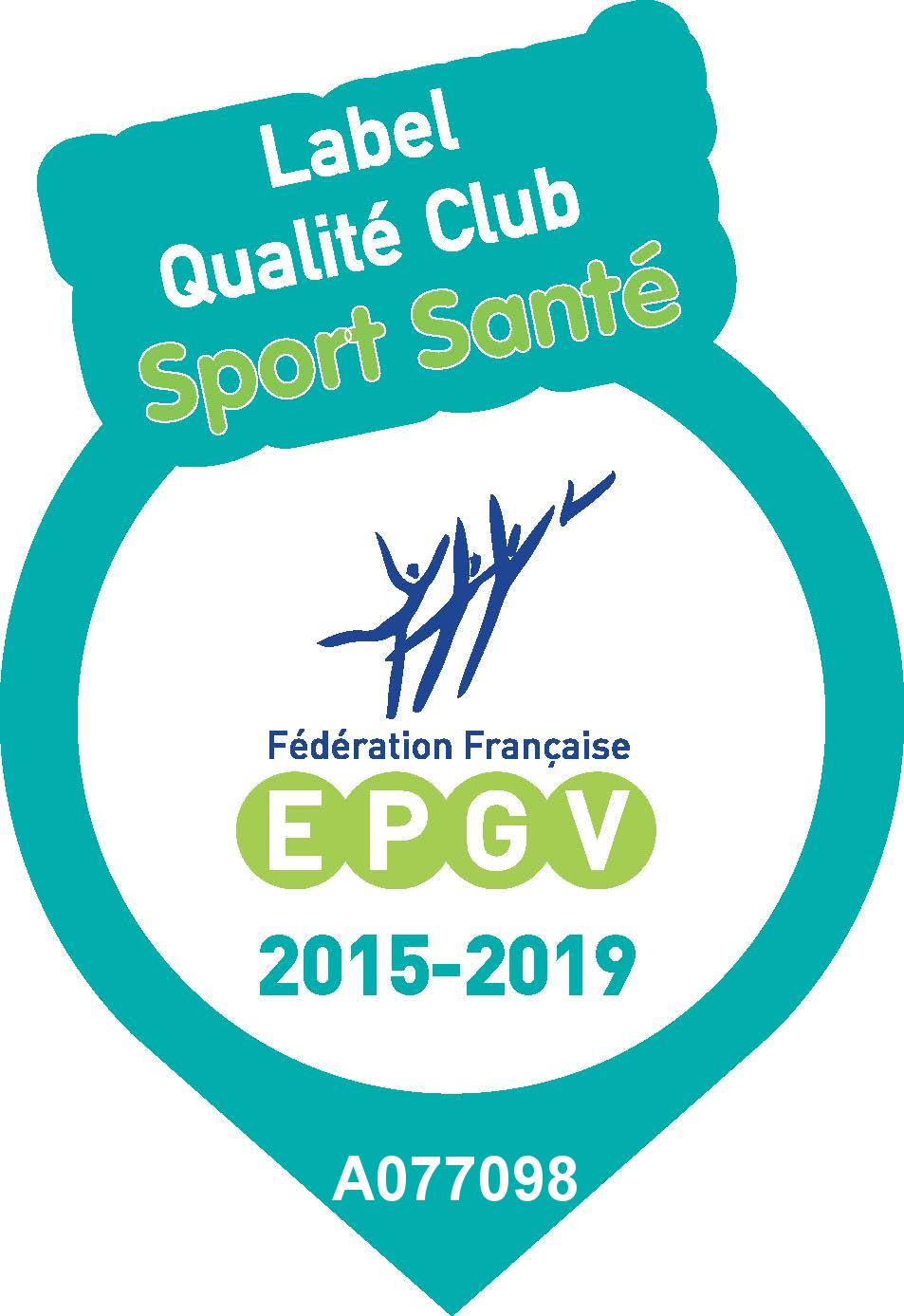 -   gymvolontaire-077098@epgv.fr Tél : 06.18.22.10.54   : GYM volontaire VLP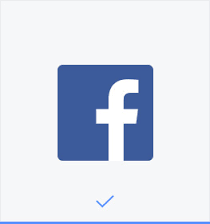 saison 2021-2022Reprise des cours le lundi 13 septembre 2021Documents à fournirCertificat médical de moins d’1 an « nouvel(le) adhérent(e) ou questionnaire pour les adhérents 2020-2021 et dont le certificat médical date de moins de 3 ans.1 photo d'identité (ou carte adhérent 2020-2021) + 1 enveloppe TIMBREE A VOTRE ADRESSEPrésentation justificatif de domicile  (pénivauxois) : facture EDF, eau... moins 3 moisChèques à l’ordre de GV Vaux le PénilAvoir 15 ans révolus à la date de l'inscription (justificatif)  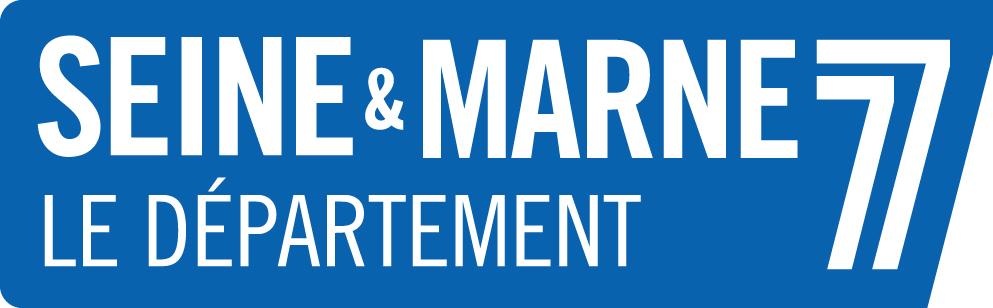 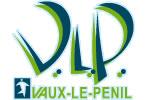  INSCRIPTIONSTarifs : chèque, espèces, coupon Sport (ANCV)ADHERENTS 2020-2021 65 € /an (LICENCE COMPRISE) adulte, (pénivauxois)80 € /an (Hors VLP)AUTRES ADHERENTS100 € /an (LICENCE COMPRISE) adulte, (pénivauxois)115 € /an (Hors VLP)Lieux d'inscriptions :*les 31 août et 2 septembre  de 18 h à 19h15 à la Maison des Association,* le 4 septembre au forum des associations - « Documents à fournir ». Tout dossier incomplet sera refusé (demander à 1 membre du Bureau  ou contacter le 06.18.22.10.54)*Ala maison des associations  Il est possible de déposer les dossiers d’inscription  complets dans la boite aux lettre de la ferme des jeux  ou de la mairie                              			lundiSandrine Podvin14 h 15 hSalle J. de la Fontaine/gymlundiJulien18h 30-19 h 30Buissonnière/ gym cardiolundiFatima19h 45 -20h 45Buissonnière/ ZumbamardiSandrine Walet8h45-9h 45Maison des associations/gymmardiKuntana12h15-13h15Maison des associations/gymmardiAude18h 19h Gymnase Geissler /Step débutantmardiAude19h- 20hGymnase Geissler /GymJeudiSandrine Walet8h45-9h 45Maison des associations/gymJeudiSandrine Walet9h45-10h15Maison des associations/étirementsJeudiKuntana18h-18h45Buissonnière/ Step intermédiaireJeudiKuntana18h45-19h45Buissonnière/ gym JeudiNicole18h-19hferme des jeux /gym douceVendrediSandrine Walet14h -15h30Salle J. de la Fontaine/stretchingSamediJulien10h-12hDojo- la Doumegue/Gym enfantsLundi 6– 13 – 20    27 septembre18 h 00 - 19 h 15Jeudi9 – 16 - 23      30 septembre17 h 15 - 18 h 30 ATTENTION : Inscription obligatoire pour participer aux cours. Contrôles périodiquesATTENTION : Inscription obligatoire pour participer aux cours. Contrôles périodiquesATTENTION : Inscription obligatoire pour participer aux cours. Contrôles périodiquesATTENTION : Inscription obligatoire pour participer aux cours. Contrôles périodiquesATTENTION : Inscription obligatoire pour participer aux cours. Contrôles périodiquesATTENTION : Inscription obligatoire pour participer aux cours. Contrôles périodiquesAUCUN MATERIEL NE SERA PRETE, PAR MESURE SANITAIRE
Des chaussures propres sont obligatoires pour entrer dans les salles
Pour des raisons d'assurance, les enfants ne peuvent pas rester pendant les coursAUCUN MATERIEL NE SERA PRETE, PAR MESURE SANITAIRE
Des chaussures propres sont obligatoires pour entrer dans les salles
Pour des raisons d'assurance, les enfants ne peuvent pas rester pendant les coursAUCUN MATERIEL NE SERA PRETE, PAR MESURE SANITAIRE
Des chaussures propres sont obligatoires pour entrer dans les salles
Pour des raisons d'assurance, les enfants ne peuvent pas rester pendant les coursAUCUN MATERIEL NE SERA PRETE, PAR MESURE SANITAIRE
Des chaussures propres sont obligatoires pour entrer dans les salles
Pour des raisons d'assurance, les enfants ne peuvent pas rester pendant les coursAUCUN MATERIEL NE SERA PRETE, PAR MESURE SANITAIRE
Des chaussures propres sont obligatoires pour entrer dans les salles
Pour des raisons d'assurance, les enfants ne peuvent pas rester pendant les coursAUCUN MATERIEL NE SERA PRETE, PAR MESURE SANITAIRE
Des chaussures propres sont obligatoires pour entrer dans les salles
Pour des raisons d'assurance, les enfants ne peuvent pas rester pendant les coursAUCUN MATERIEL NE SERA PRETE, PAR MESURE SANITAIRE
Des chaussures propres sont obligatoires pour entrer dans les salles
Pour des raisons d'assurance, les enfants ne peuvent pas rester pendant les coursAUCUN MATERIEL NE SERA PRETE, PAR MESURE SANITAIRE
Des chaussures propres sont obligatoires pour entrer dans les salles
Pour des raisons d'assurance, les enfants ne peuvent pas rester pendant les coursAUCUN MATERIEL NE SERA PRETE, PAR MESURE SANITAIRE
Des chaussures propres sont obligatoires pour entrer dans les salles
Pour des raisons d'assurance, les enfants ne peuvent pas rester pendant les cours